2022年第二次全校63个校园网网络导航单位（27个职能部门、21个教学单位、15个科研等其他部门或机构）2022年4月7日——2022年6月23日网站建设情况    党委宣传部根据上级通知精神和学校《绩效考核指标及评分办法》，于2022年6月23日统一检查了全校63个校园网网络导航单位（27个职能部门、21个教学单位、15个科研等其他部门或机构）2022年4月7日——2022年6月23日网站建设情况。现将其中出现的主要问题（少数单位没按要求设置相关栏目、部分单位设置的栏目没有内容、信息更新慢等）通报到如下附件，请各单位相关宣传和管理工作人员认真做好整改工作。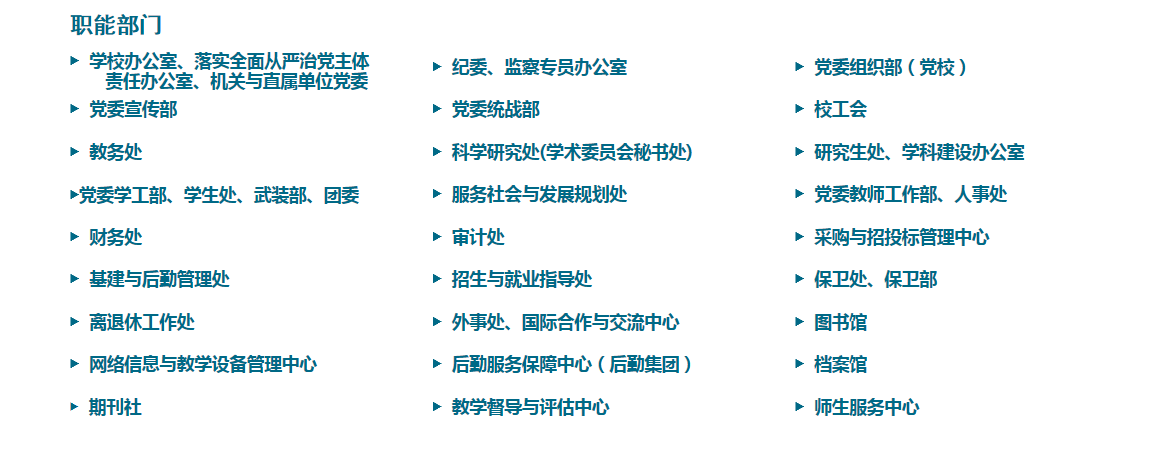 学校办公室、落实全面从严治党主体责任办公室、机关与直属单位党委：一级栏目——信访督办： 长期未更新。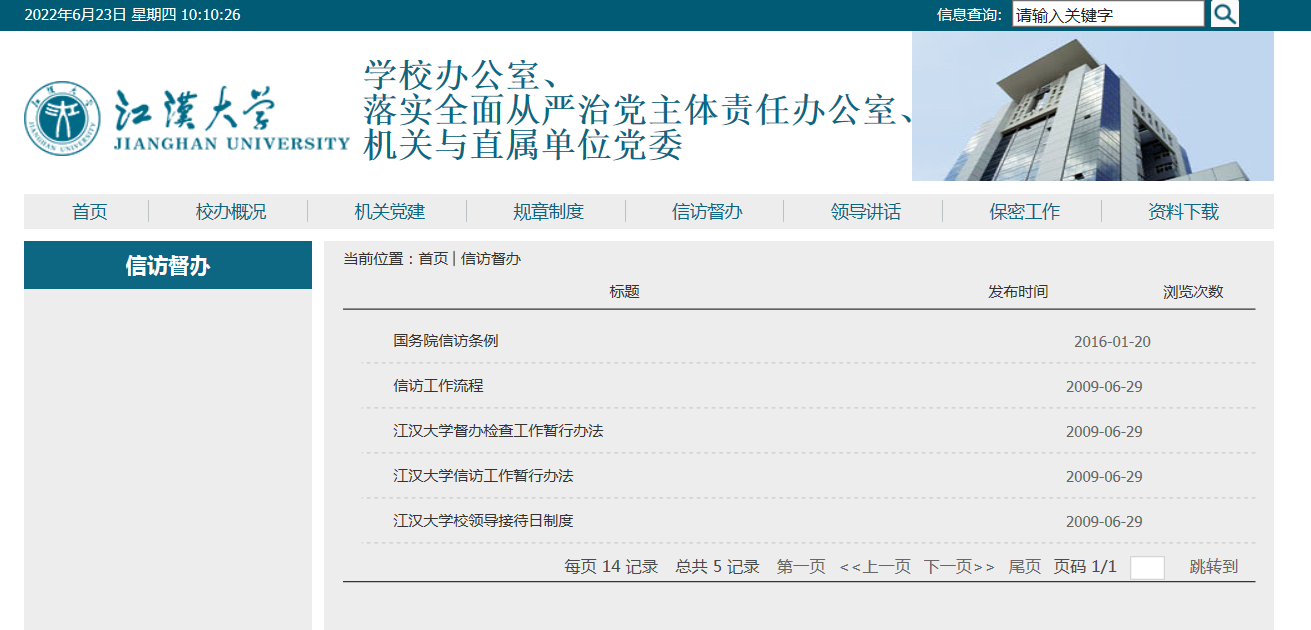 中共江汉大学纪律检查委员会
武汉市监委驻江汉大学监察专员办公室： 一级栏目——法规制度： 4月、5月、6月未更新。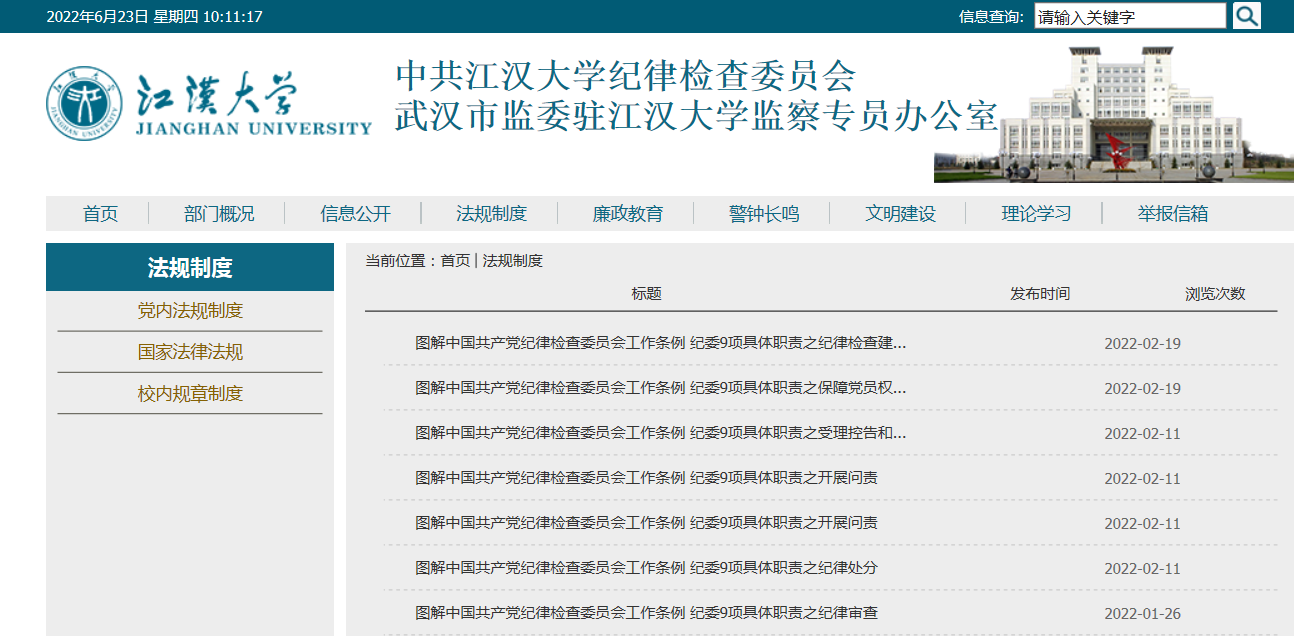 党委组织部（党校）：一级栏目——人才工作：长期无更新。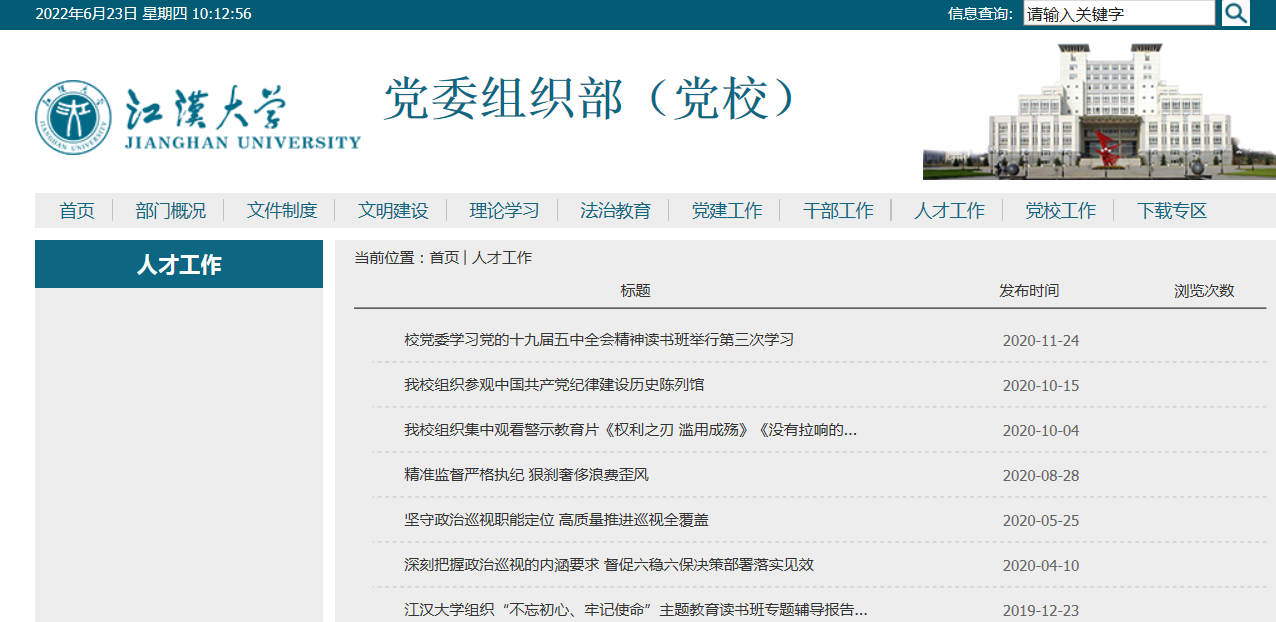 党委宣传部:欢迎大家检查。党委统战部：一级栏目——法制教育：无2022年5月更新。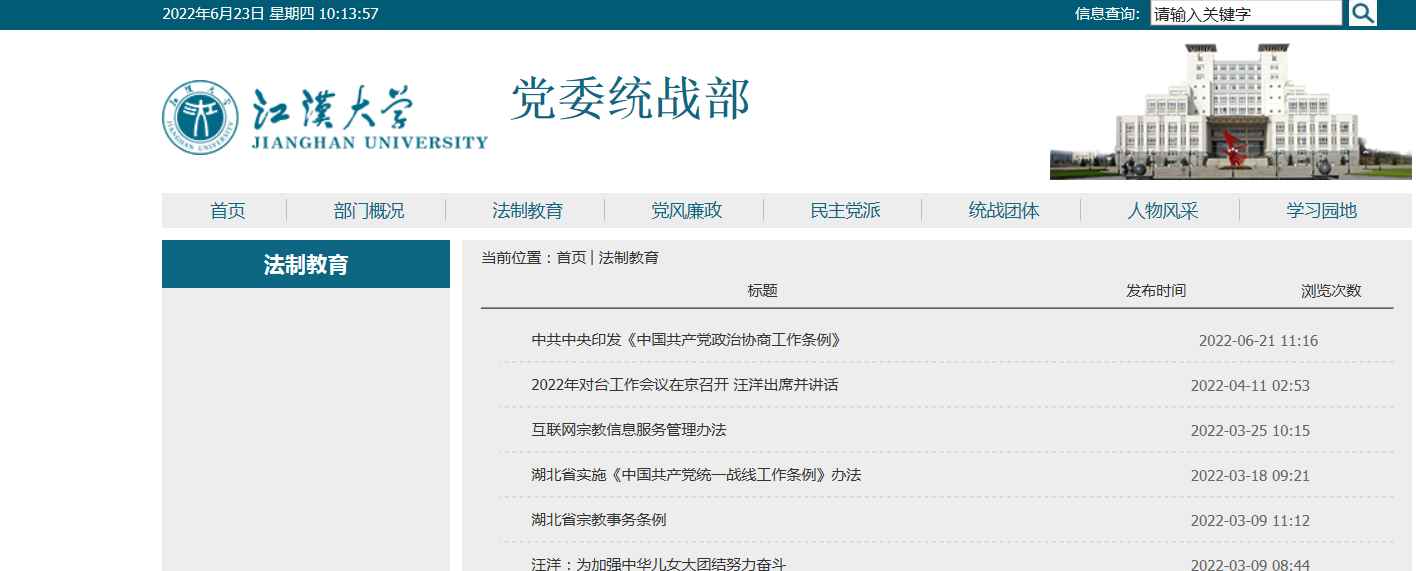 校工会：一级栏目——民主管理：长时间未更新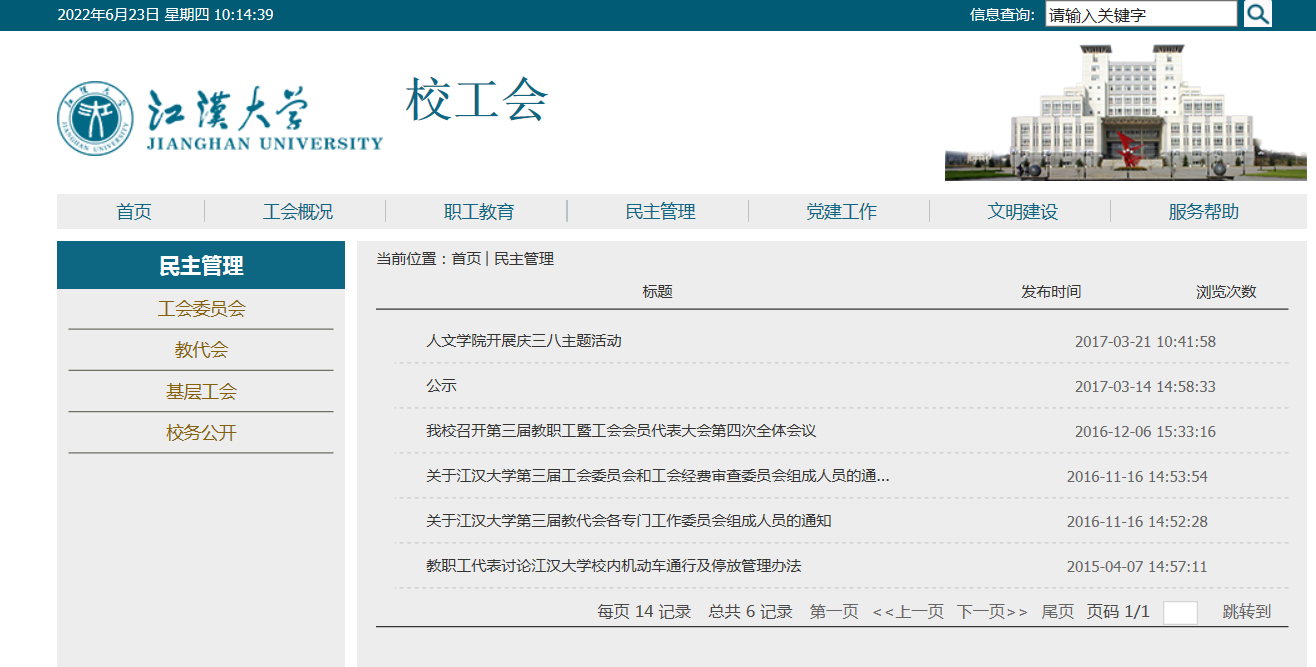 教务处：一级栏目——教学研究：长时间未更新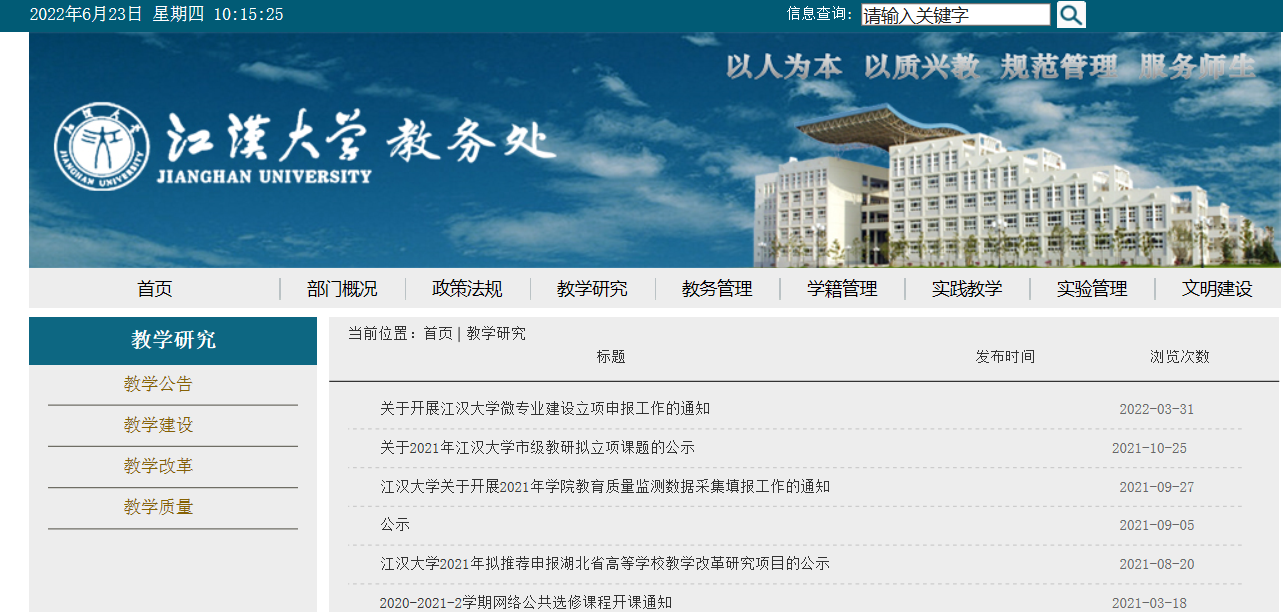 科学研究处（学术委员会http://xswyh.jhun.edu.cn/秘书处）：一级栏目——信息公开：无2022年4、5、6月更新。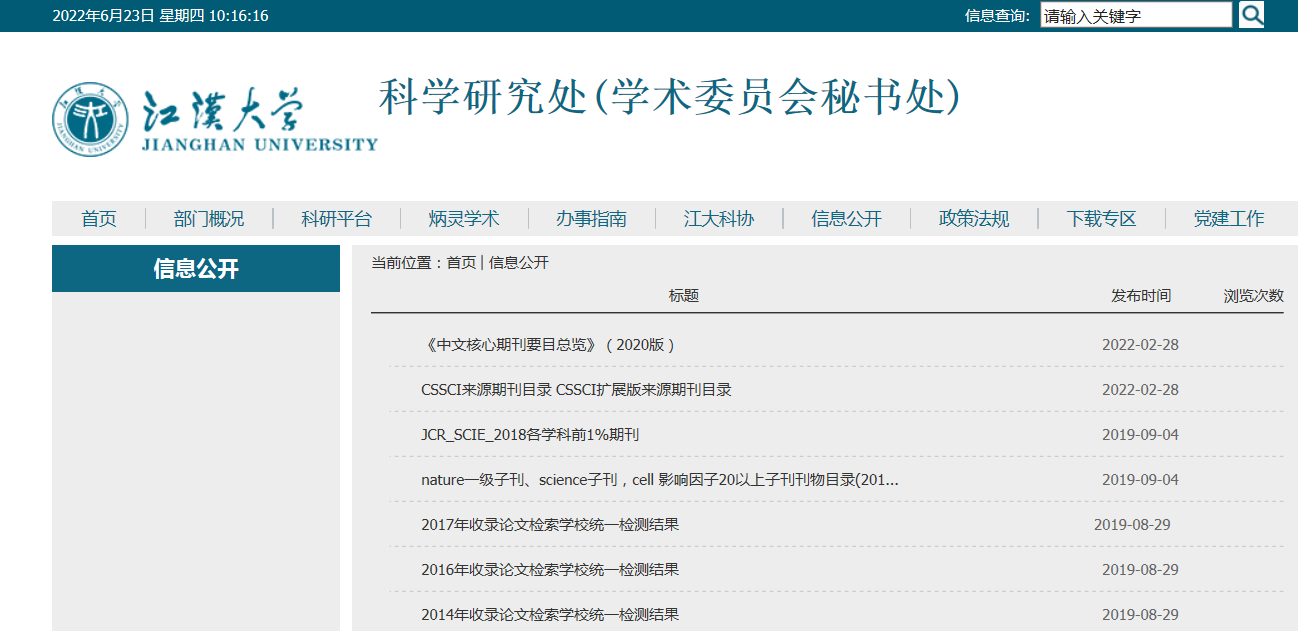 学术委员会一级栏目——信息公开：2022年5、6月未更新。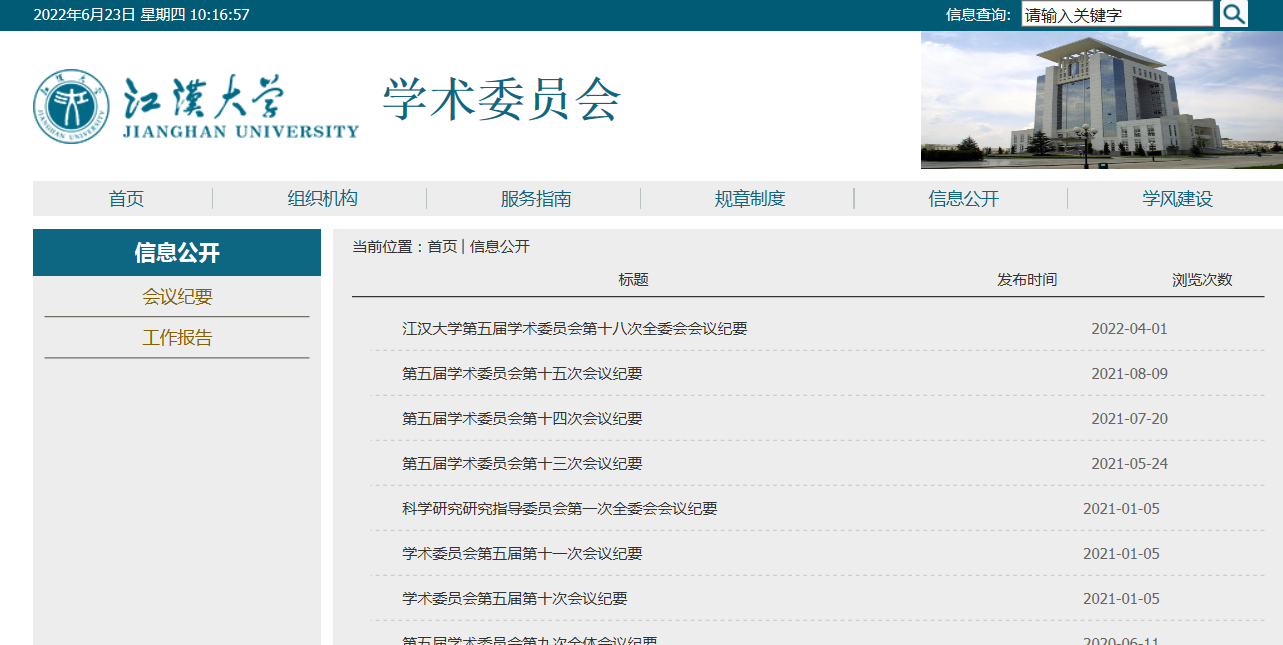 研究生处、学科建设办公室：一级栏目——研究生培养：2022年4、5、6月未更新。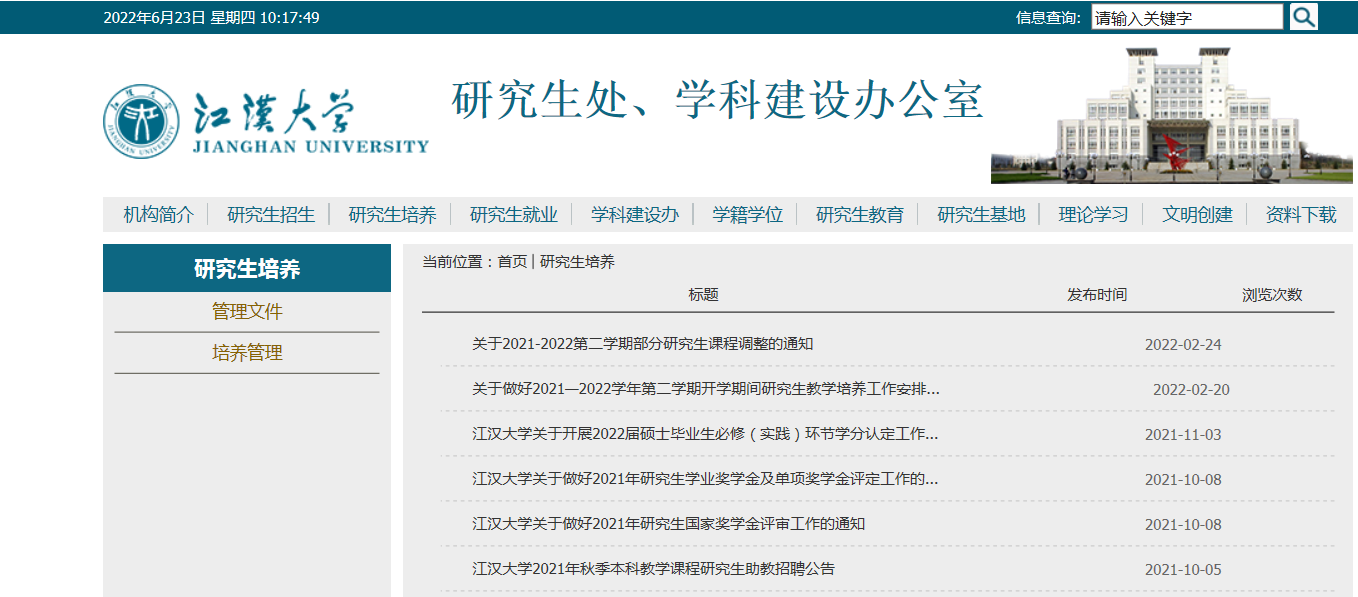 党委学工部、学生处、武装部、团委：一级栏目——事务管理：2022年4、5、6月未更新。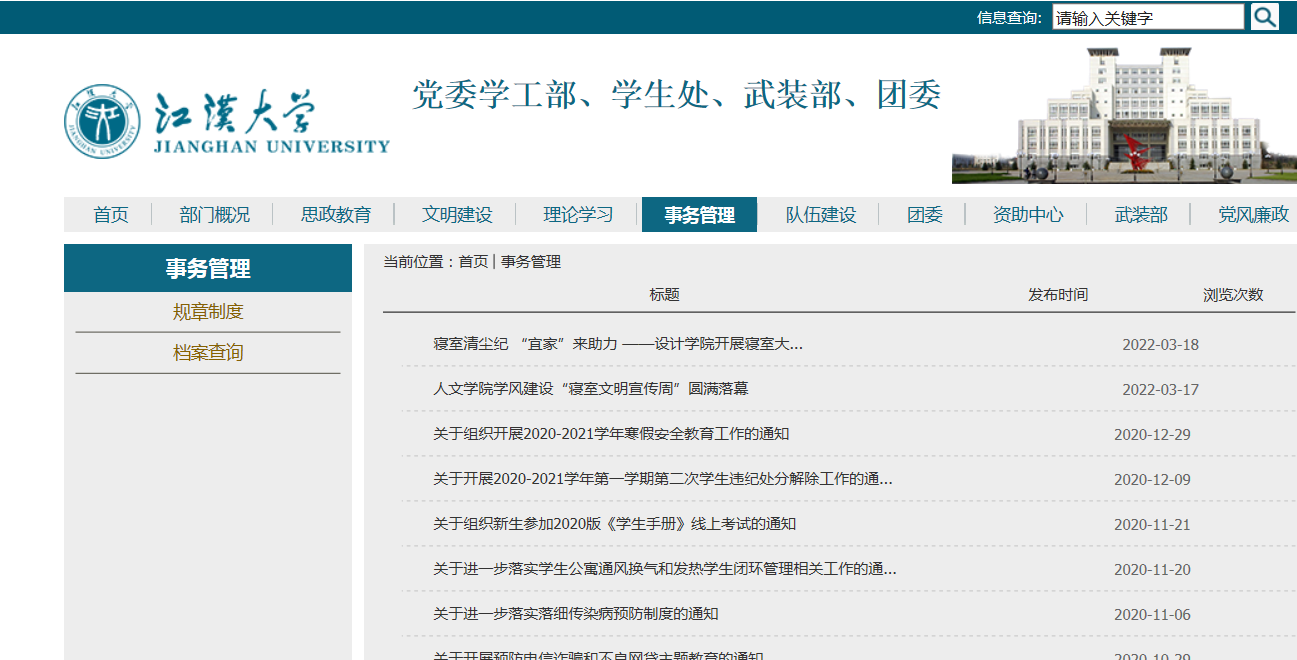 服务社会与发展规划处：一级栏目——理事会：2022年长期未更新。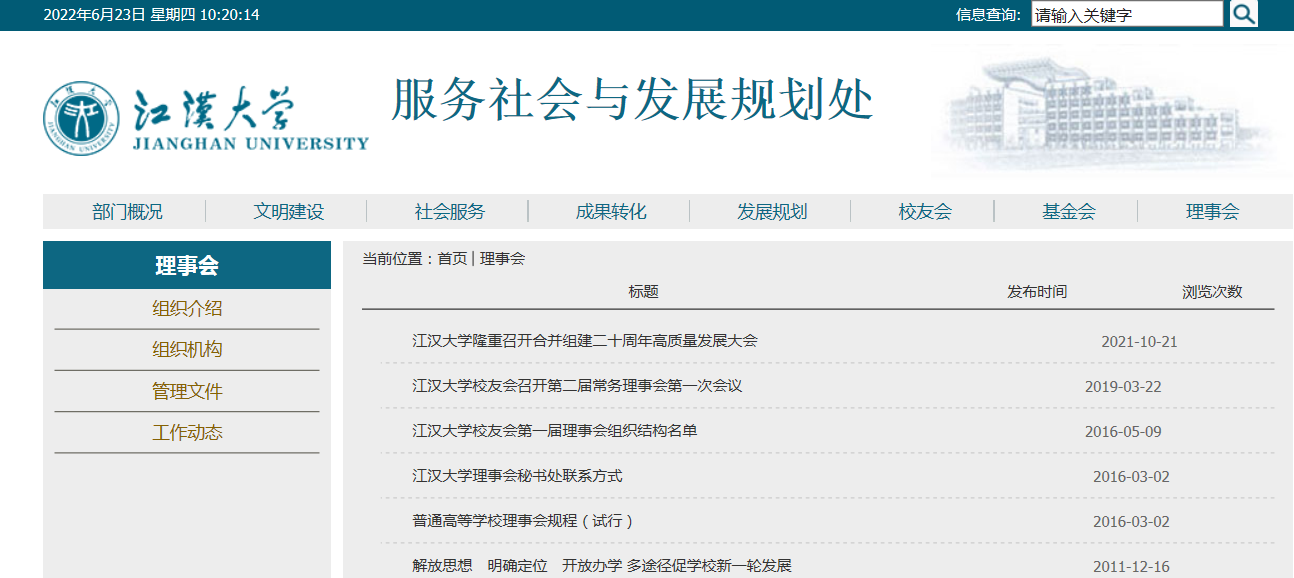 党委教师工作部、人事处 ：一级栏目——师资队伍：空链接。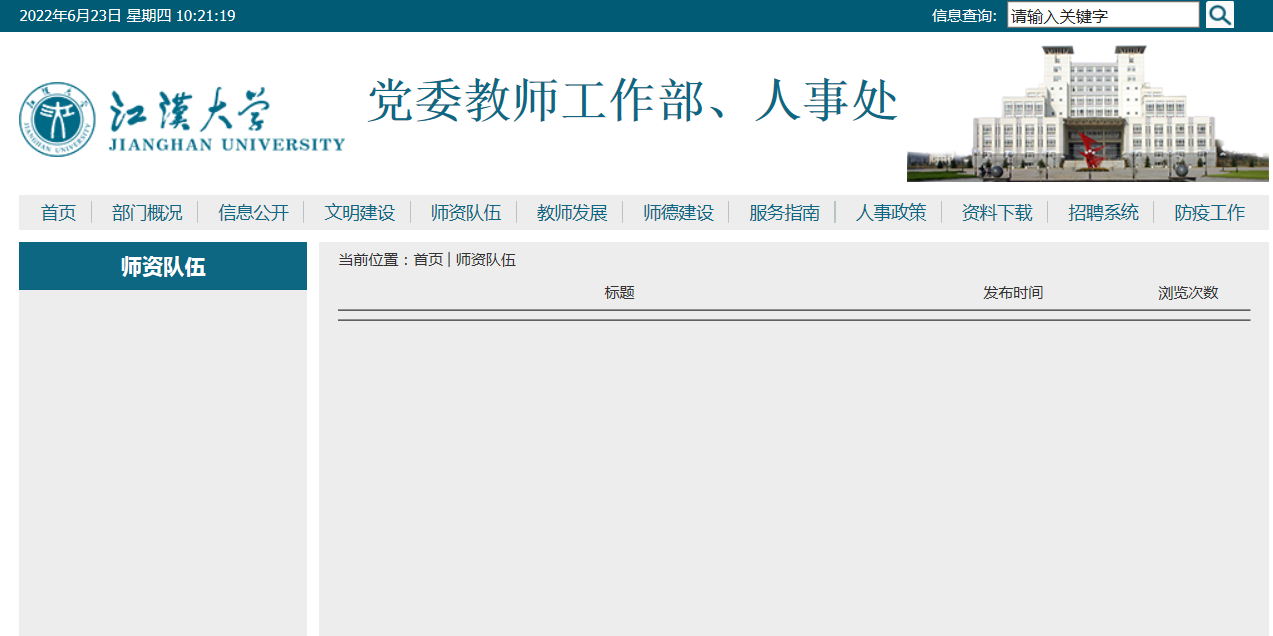 财务处：一级栏目——理论学习：2022年4、5、6月未更新。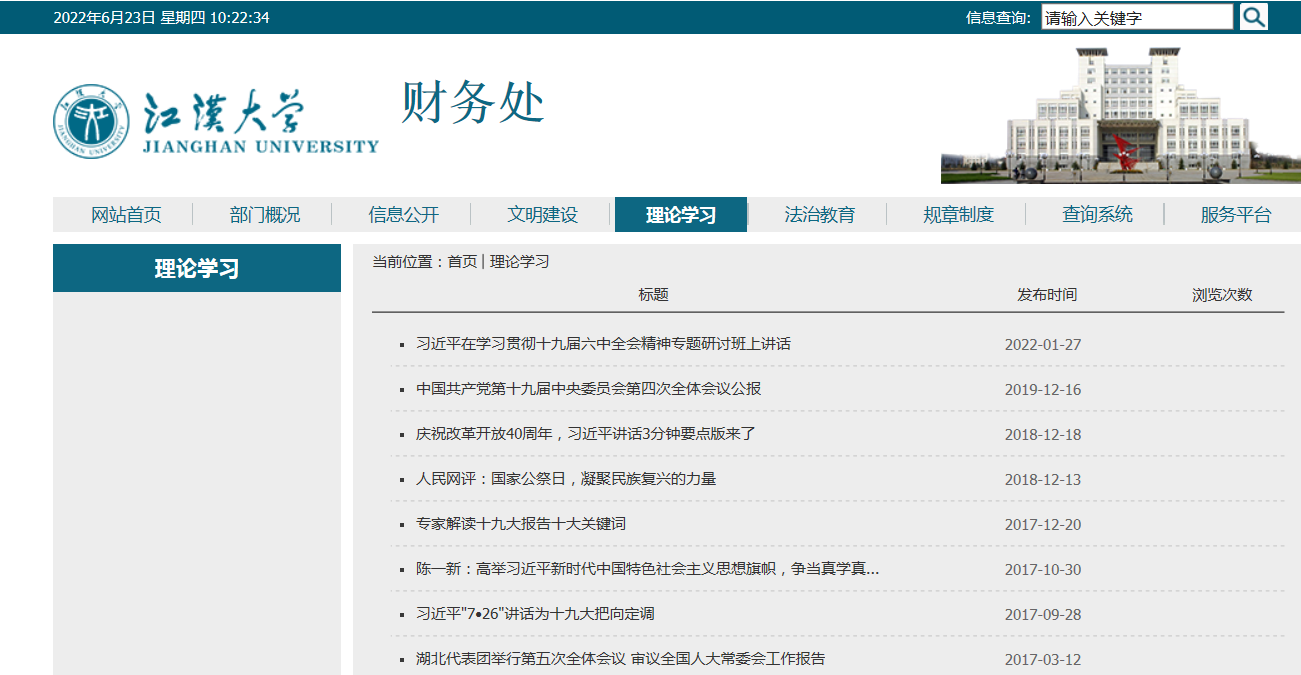 审计处：一级栏目——法治教育：2022年4、6月未更新。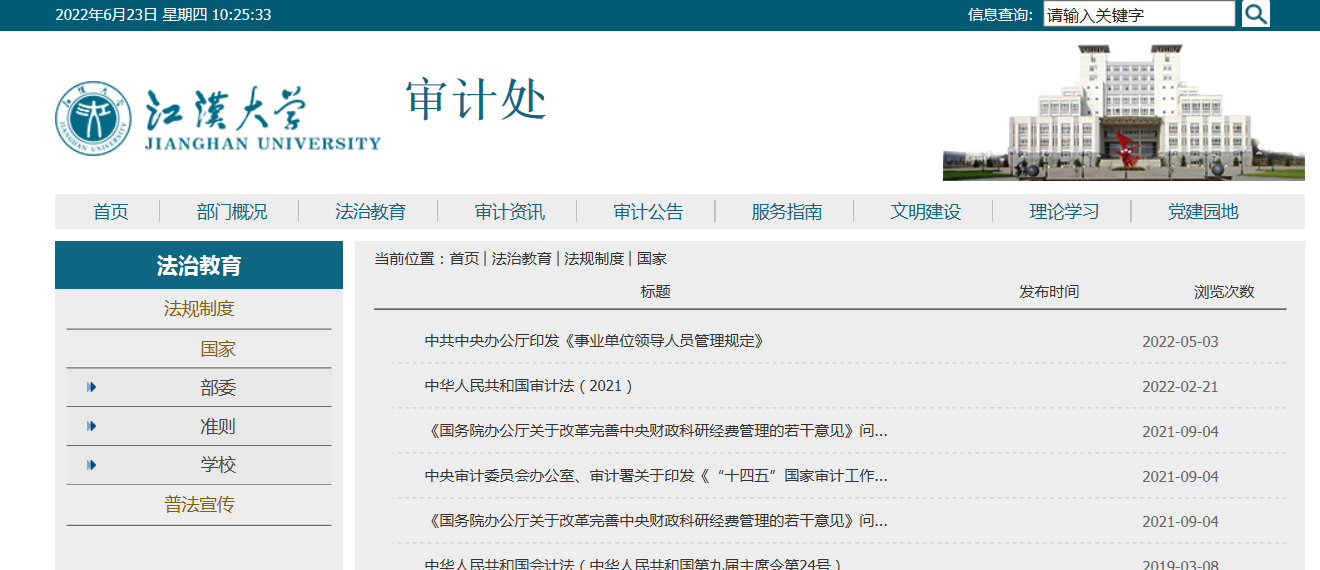 采购与招投标管理中心：一级栏目——文明建设：2022年4月未更新。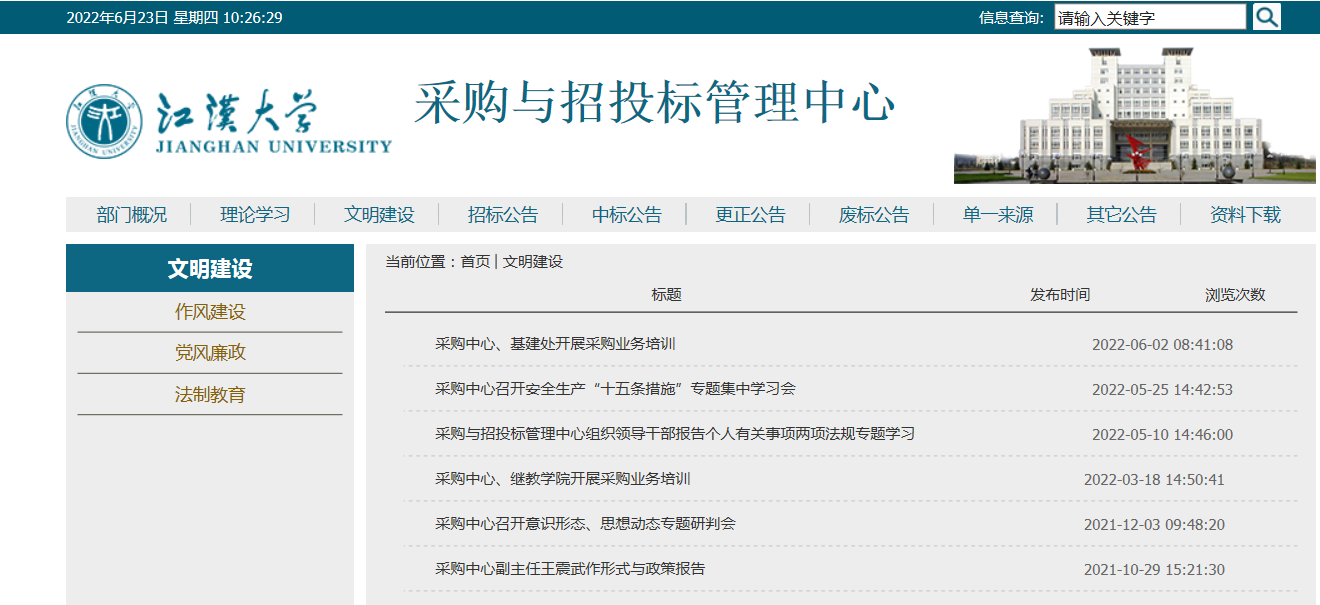 基建与后勤管理处：一级栏目——工程简报：长期未更新。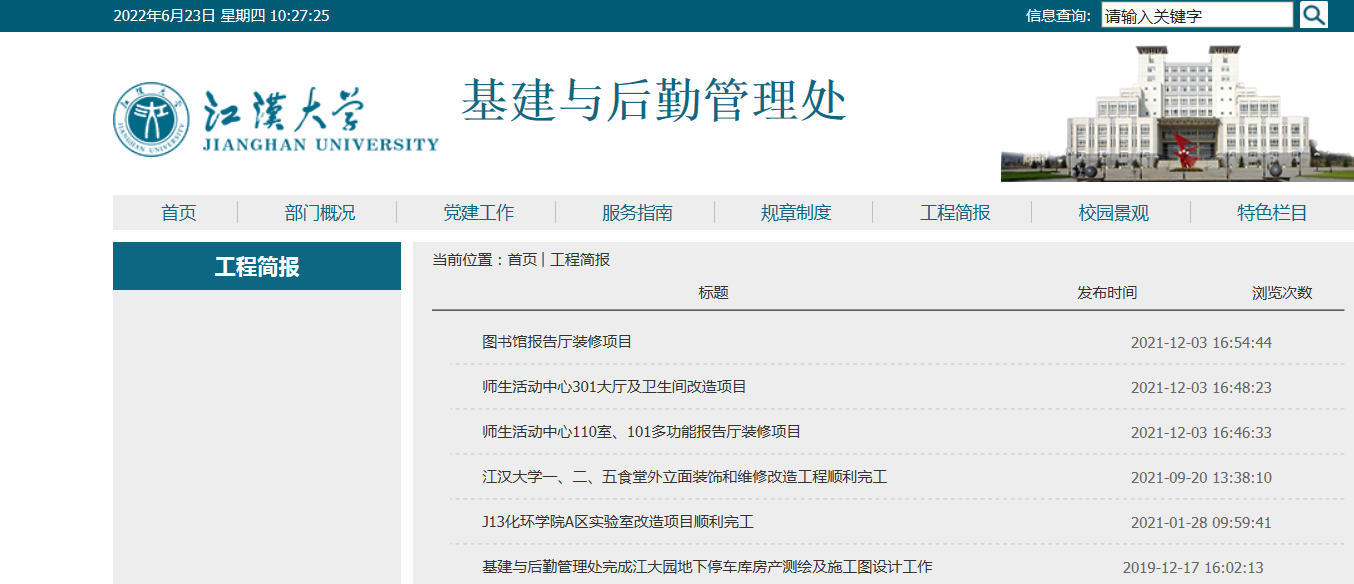 招生与就业指导处：一级栏目——招生动态：2022年4、5月未更新。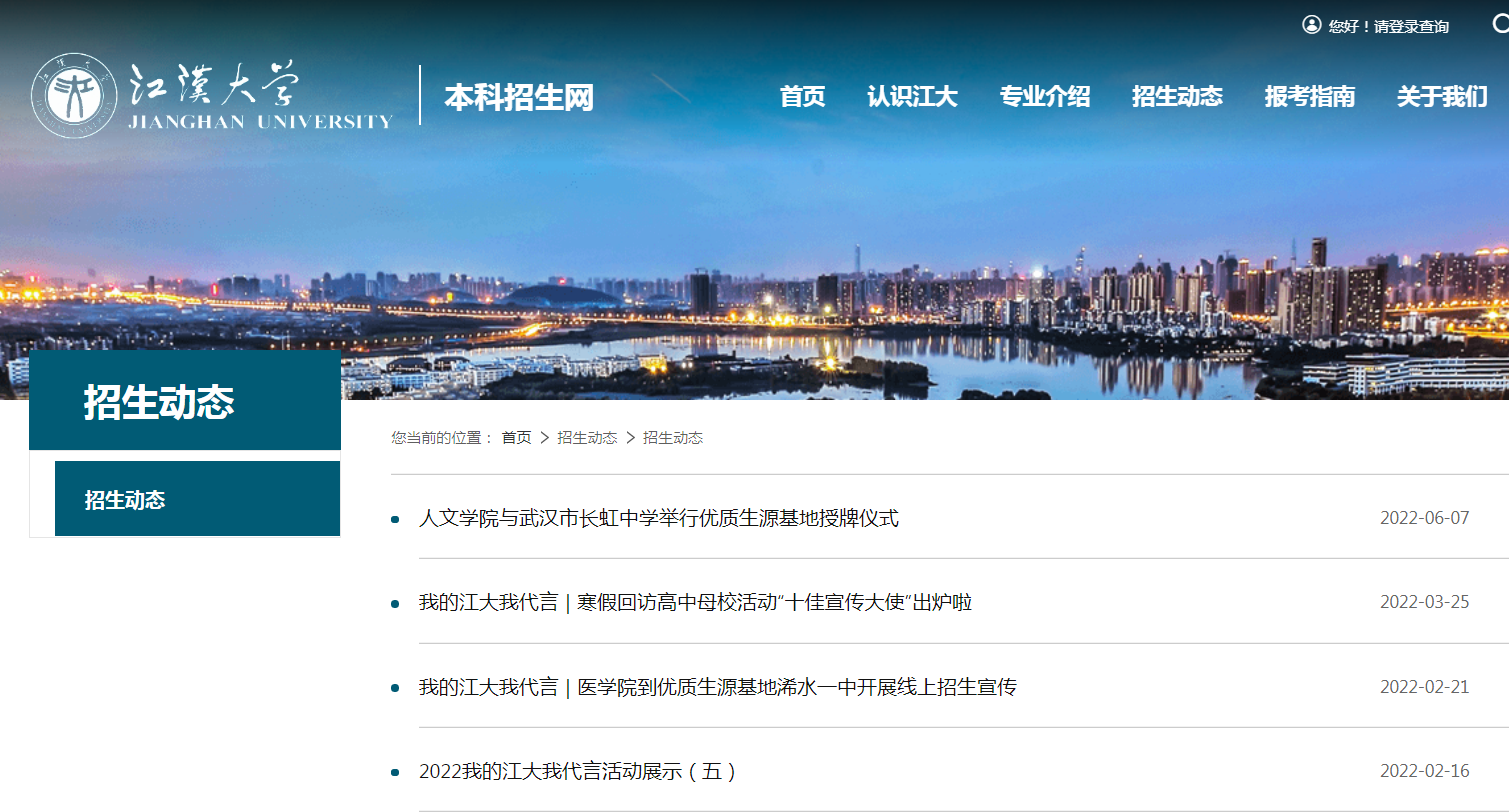 保卫处、保卫部：一级栏目——规章制度：长期未更新。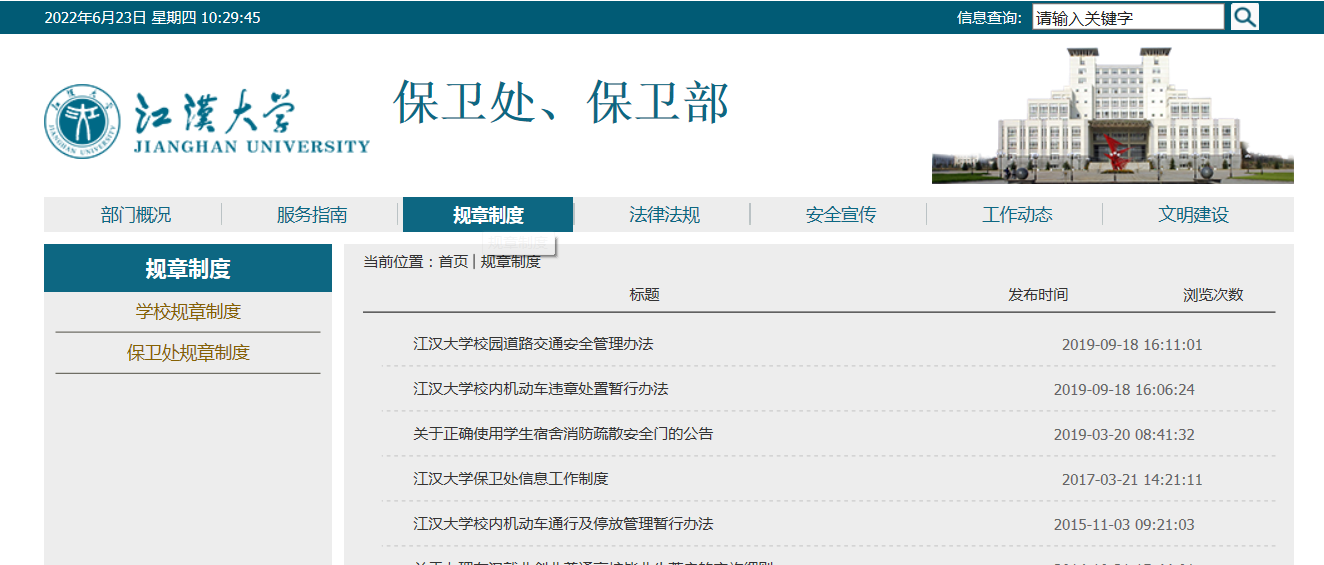 离退休工作处：一级栏目——文明建设：2022年5月未更新。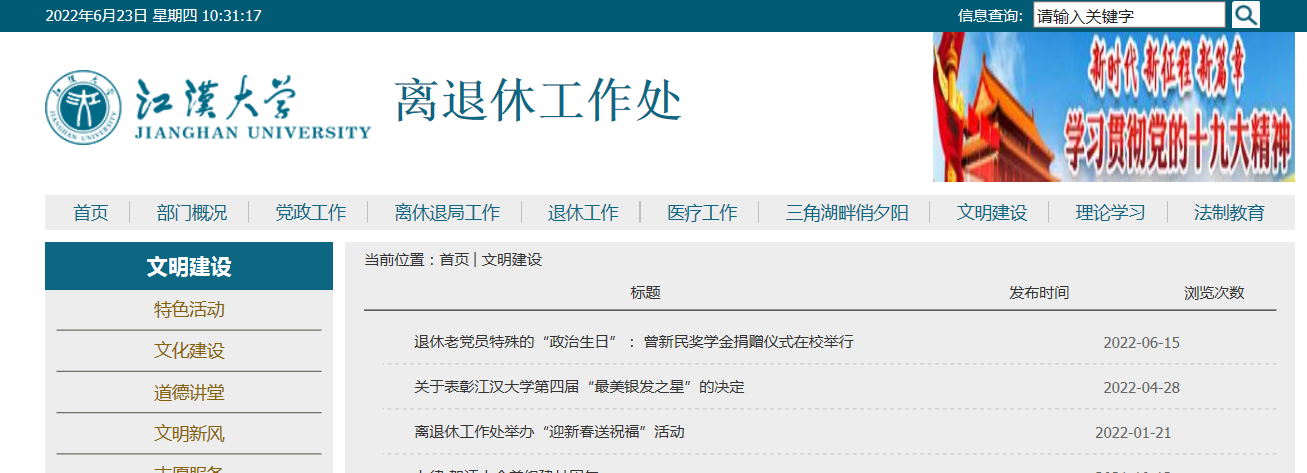 外事处、国际合作与交流中心：一级栏目——外事简报：长时间未更新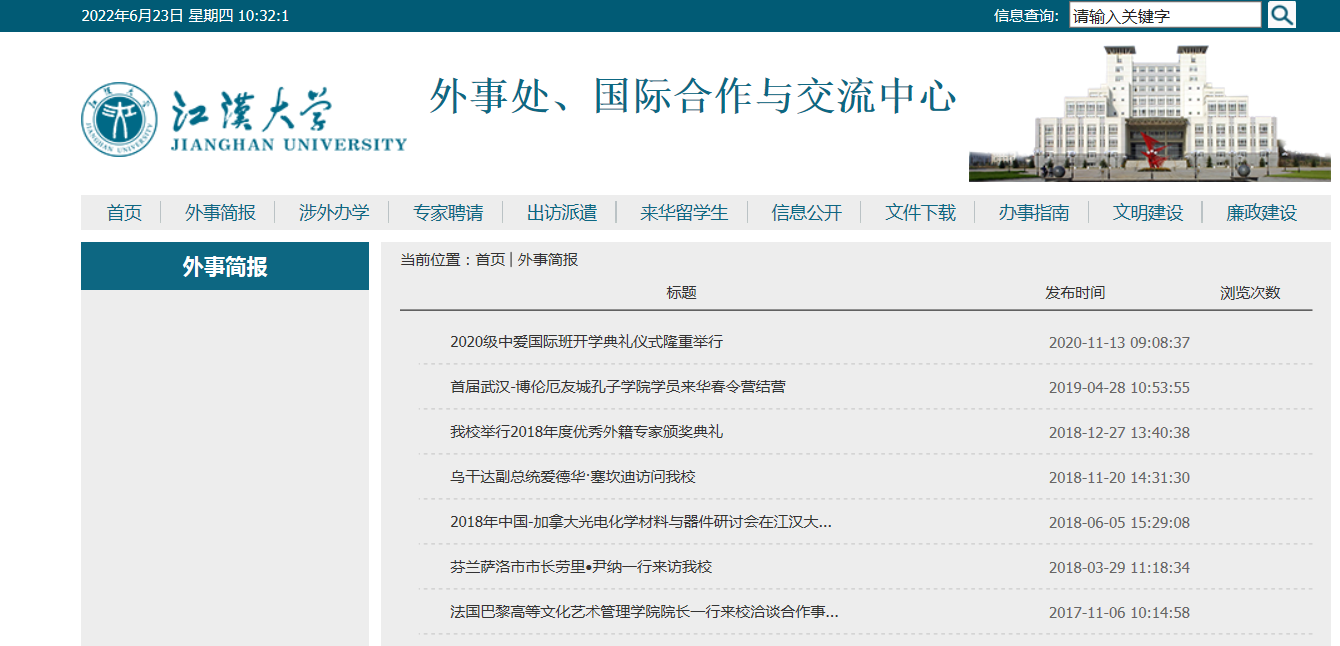 图书馆：一级栏目——文明创建理论学习：2022年5、6月未更新。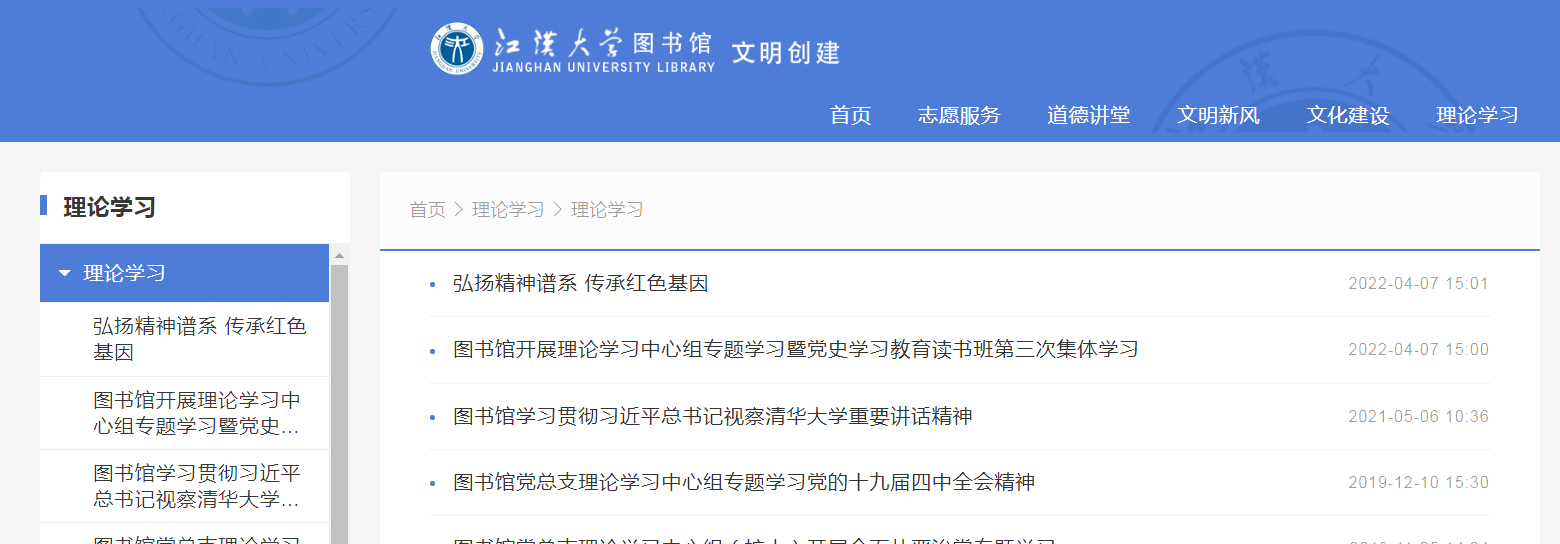 网络信息与教学设备管理中心：一级栏目——理论学习：长期未更新。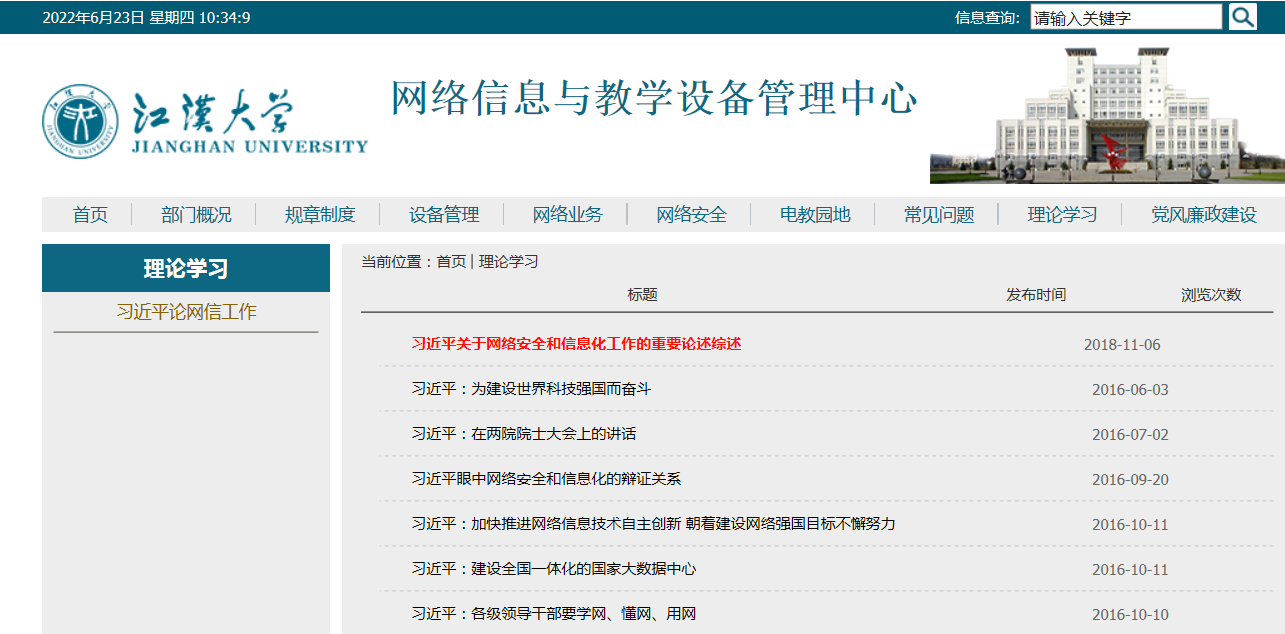 后勤服务保障中心（后勤集团）：
一级栏目——采购通告：长期未更新。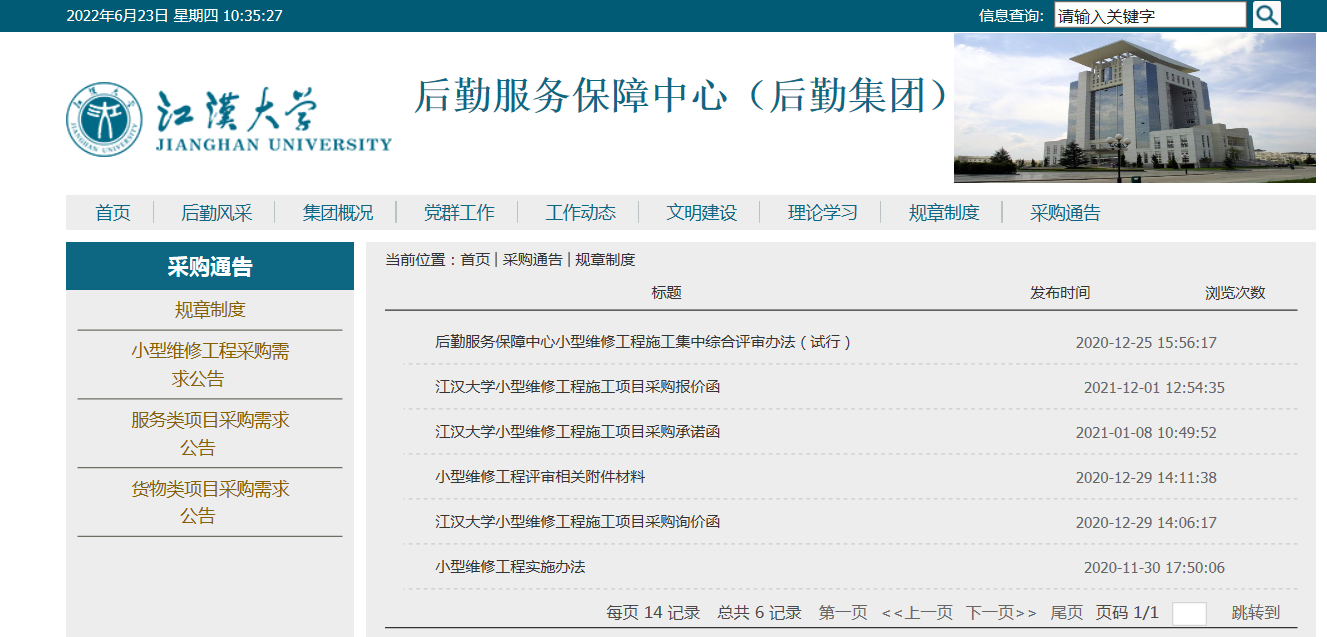 档案馆：一级栏目——特色栏目法治教育：2022年4、5月未更新。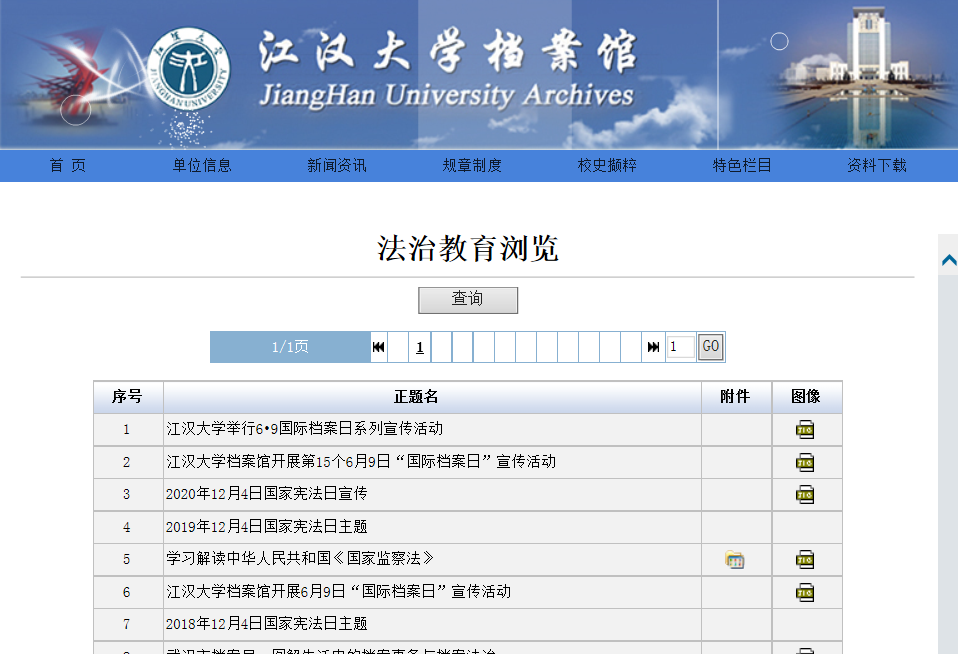 期刊社：一级栏目——党工之窗：长时间未更新。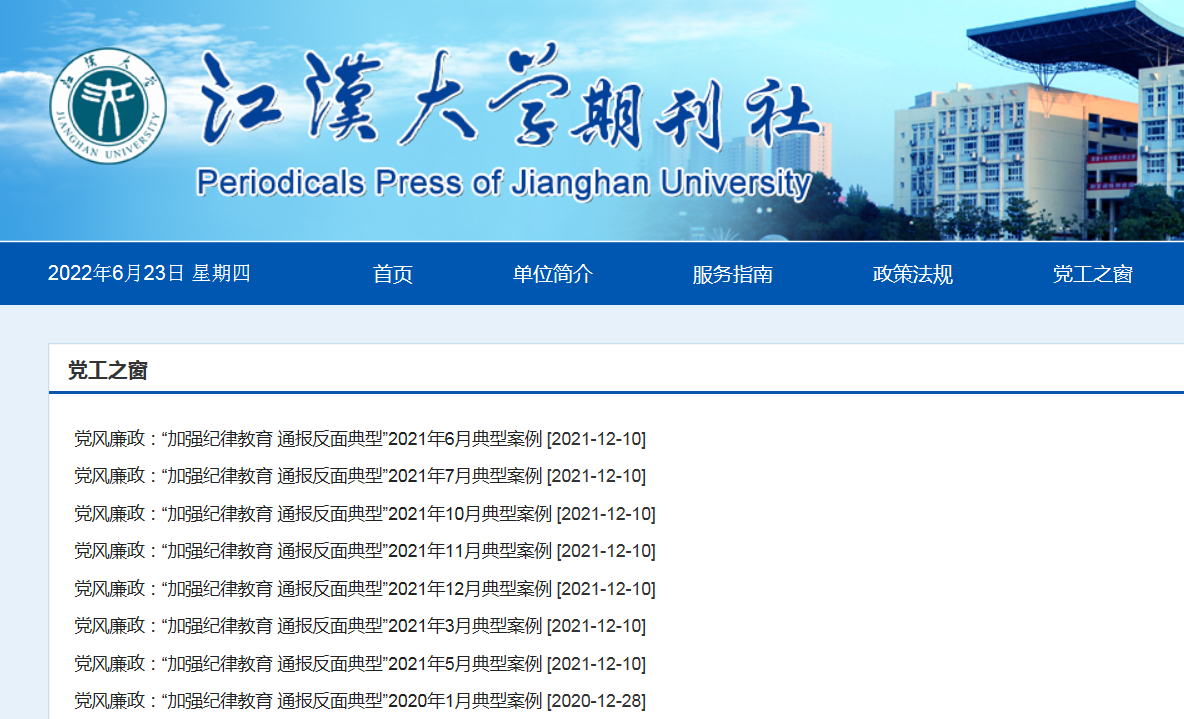 教学督导与评估中心：一级栏目——文明建设：长期未更新。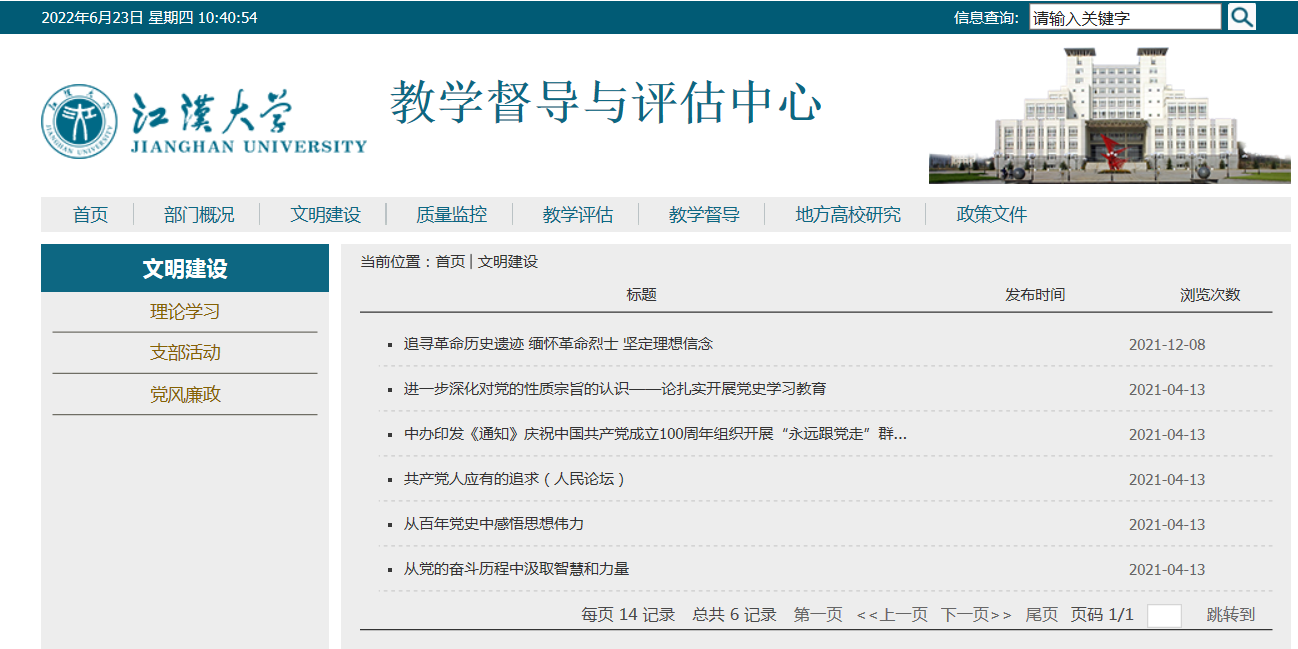 师生服务中心：一级栏目——工作动态：2022年5、6月未更新。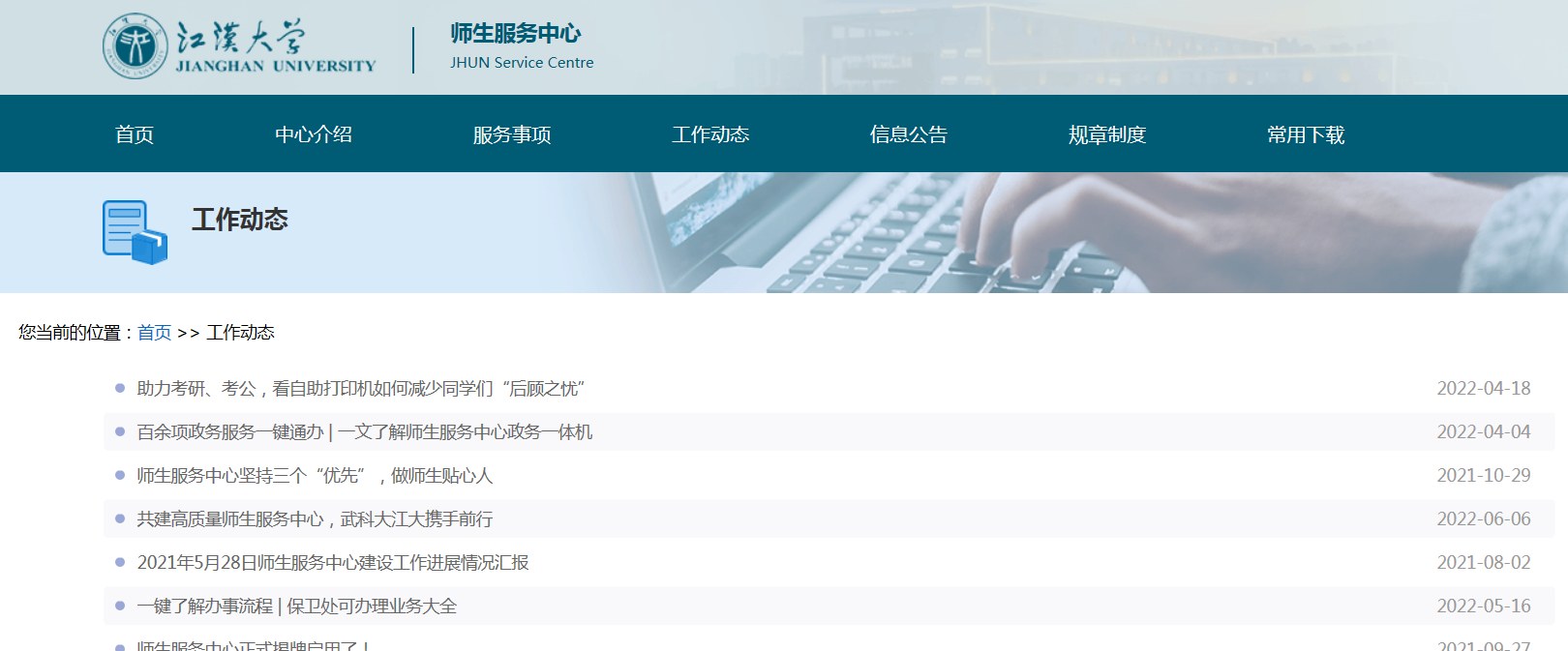 